Beskrivelse Nyx 190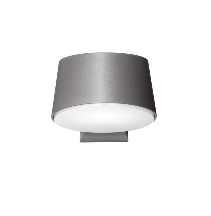 Nyx 190 med Bridgelux LED for vægmontageUdendørs vægarmatur i tæthedsklasse IP66, vandalklasse IK10Konisk lampehus i støbt aluminium, udvendigt lakeret i sort (RAL 9005), sort (Noir 900 Sablé), grafitgrå (YW355F), silvergrå (Y2370I) eller corten brown YX355F; afskærmning i opaliseret polycarbonat.Mål: L: , B/Ø: , H: Med udskifteligt LED-modul, 8, 12 eller 16 W, 2700, 3000 eller 4000 Kelvin, 90 Ra, 3 Steps SDCMVirkningsgrad: 57%Information: www.focus-lighting.dk Nyx 190 med Bridgelux V6 LED for standermontageUdendørs væg-/standerarmatur i tæthedsklasse IP66, vandalklasse IK10Konisk lampehus i støbt aluminium, udvendigt lakeret i sort (RAL 9005), sort (Noir 900 Sablé), gr grafitgrå (YW355F), silvergrå (Y2370I) eller corten brown YX355F; afskærmning i matteret polycarbonat.Mål: L: , B/Ø: , H: Med udskifteligt LED-modul, 6, 8, 11 eller 16 W, 2700, 3000 eller 4000 Kelvin, 90 Ra, 3 Steps SDCMVirkningsgrad: 59%Information: www.focus-lighting.dk Nyx 190 – E27Udendørs væg-/standerarmatur i tæthedsklasse IP66, vandalklasse IK10Konisk lampehus i støbt aluminium, udvendigt lakeret i sort (RAL 9005), sort (Noir 900 Sablé), grafitgrå (YW355F), silvergrå (Y2370I) eller corten brown YX355F; afskærmning i opaliseret polycarbonat.Mål: L: , B/Ø: , H: Med E27 fatning Information: www.focus-lighting.dkArmaturet/producenten understøtter den cirkulære økonomi gennem:modulopbygget design, som muliggør reparation og genbrugegen serviceafdeling - tilbyder service på leverede armaturer on site25 års service garanti - både gamle og nye lamper kan repareresTake Back ordning for bedst mulige genbrug af komponenter og materialerBeskrivelse Nyx Pullert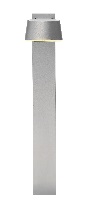 Nyx Pullert 1000Stander i aluminium til armatur med  vægbeslag, lakeret i sort (RAL 9005), sort (Noir 900 Sablé), grafitgrå (YW355F), silvergrå (Y2370I) eller corten brown (YX355F)Til nedgravning eller med flange for påboltning på fast underlag.Armatur bestilles separat.Mål: H: , B: , D: Tilslutning foretages i armaturet.Information: www.focus-lighting.dk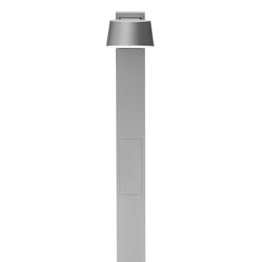 Nyx Pullert 1200Stander i aluminium til armatur med  vægbeslag, lakeret i sort (RAL 9005), sort (Noir 900 Sablé), grafitgrå (YW355F), silvergrå (Y2370I) eller corten brown (YX355F)Til nedgravning eller med flange for påboltning på fast underlag.Armatur bestilles separat.Mål: H: , B: , D: Tilslutning i dåse med forkobling og 4A sikring (klasse II).Information: www.focus-lighting.dk